Měkkýši Autor: Andrea Tláskalová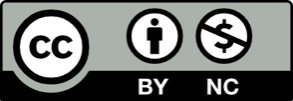 Toto dílo je licencováno pod licencí Creative Commons [CC BY-NC 4.0]. Licenční podmínky navštivte na adrese [https://creativecommons.org/choose/?lang=cs]. Video: MěkkýšiChybné slovo z dvojice škrtni. Nápovědu si můžeš pustit ve videu:Měkkýši jsou bezobratlí živočichové – obratlovci.Měkkýši nemají – mají uvnitř těla kostru.Schránce mlžů říkáme – neříkáme lastura.Lastura se skládá z jedné části – z více částí.Schránce plžů říkáme – neříkáme lastura.Plži mají – nemají jen jednu do spirály stočenou schránku.Mlži si vybírají – nevybírají potravu.Mlži filtrují – nefiltrují vodu.Plži filtrují – nefiltrují vodu.Plži si potravu ukusují – strouhají.Největším – nejmenším druhem měkkýše u nás je škeble rybničná.Škeble rybničná obývá rybníky a ramena s klidnou – s divokou vodou.Plovatka toulavá patří– nepatří mezi mlže.Plovatka toulavá patří – nepatří mezi plže.Slávečka mnohotvárná patří – nepatří mezi plže.Slávečka mnohotvárná patří – nepatří mezi mlže.Namaluj:lasturu                                                                       ulituPojmenuj tyto měkkýše a vyber, jestli jde o mlže, nebo plže (pomůže ti přesmyčka):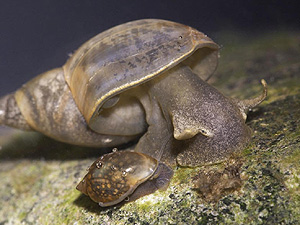 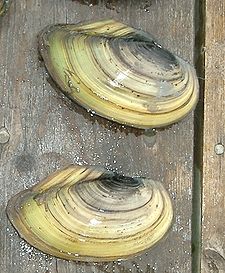 lkbeše mlž x plžeeuvvlbrmlž x plžvkptlaoamlž x plž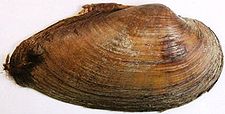 